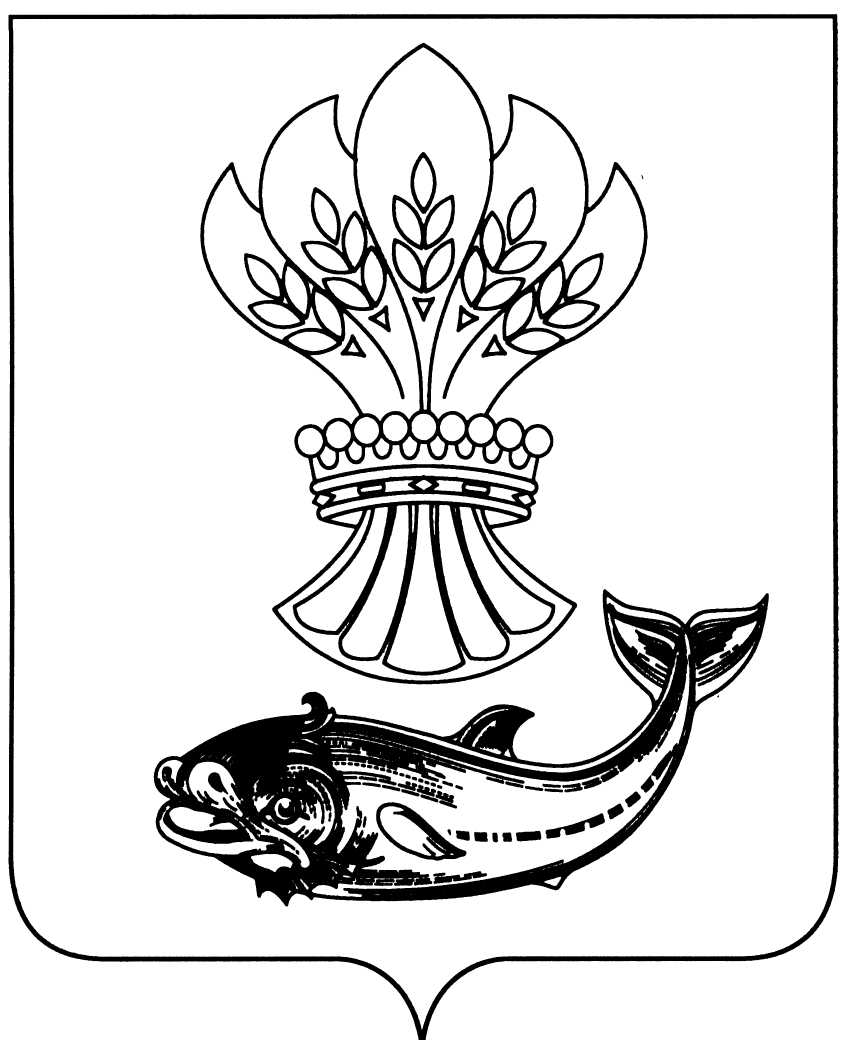 АДМИНИСТРАЦИЯ ПАНИНСКОГО МУНИЦИПАЛЬНОГО РАЙОНА ВОРОНЕЖСКОЙ ОБЛАСТИПОСТАНОВЛЕНИЕот 28.08.2020 № 358 р. п. ПаниноВ соответствии с постановлениями администрации Панинского муниципального района Воронежской области от 01.02.2019 № 25                      «О введении механизма персонифицированного финансирования в системе дополнительного образования детей на территории Панинского муниципального района Воронежской области», от 20.02.2019 № 54                  «Об утверждении положения о персонифицированном финансировании                в системе дополнительного образования детей Панинского муниципального района Воронежской области», администрация Панинского муниципального района Воронежской области п о с т а н о в л я е т:1. Утвердить прилагаемую программу персонифицированного финансирования в системе дополнительного образования детей Панинского муниципального района Воронежской области на 2020-2021 учебный год (далее - программа персонифицированного финансирования).2. Отделу по образованию, опеке, попечительству, спорту и работе           с молодежью администрации Панинского муниципального района Воронежской области (Сушкова О.А.) обеспечить детям и их родителям (законным представителям) проживающим на территории Панинского муниципального района Воронежской области, возможность получения сертификата дополнительного образования в соответствии с положением              о персонифицированном финансировании в системе дополнительного образования детей Панинского муниципального района Воронежской области.3. Муниципальному опорному центру дополнительного образования детей Панинского муниципального района Воронежской области (Кольцова У.О.) обеспечить организационное, информационное и методическое сопровождение реализации программ персонифицированного финансирования в системе дополнительного образования детей Панинского муниципального района Воронежской области.4. Признать утратившим силу постановление администрации Панинского муниципального  района  Воронежской  области  от 23.12.2019 № 607 «Об утверждении программы персонифицированного финансирования в системе дополнительного образования детей Панинского муниципального района Воронежской области» на 2019-2020 учебный год».5. Опубликовать настоящее постановление в официальном периодическом печатном издании Панинского муниципального района Воронежской области «Панинский муниципальный вестник».6. Настоящее постановление вступает в силу со дня его официального опубликования.7 .Контроль за исполнением настоящего постановления возложить              на заместителя главы администрации Панинского муниципального района Воронежской области Солнцева В.В.Глава Панинского муниципального района                                                     Н.В.ЩегловПрограмма персонифицированного финансирования в системе дополнительного образования детей Панинского муниципального района Воронежской области на 2020-2021 учебный годОб утверждении программы персонифицированного финансирования в системе дополнительного образования детей Панинского муниципального района Воронежской области на 2020-2021 учебный годУТВЕРЖДЕНАпостановлением администрации                                                                                                 Панинского муниципального района Воронежской области от 28.08.2020 № 358 1Период действия программы персонифицированного финансирования2020-2021 учебный год2Категория детей, которым предоставляются сертификаты дополнительного образованияДети от 5 до 18 лет3Количество сертификатов дополнительного образования, обеспечиваемых за счет бюджета Панинского муниципального района на период действия программы персонифицированного финансирования (не более) ед.Количество сертификатов дополнительного образования, обеспечиваемых за счет бюджета Панинского муниципального района на период действия программы персонифицированного финансирования (не более) ед.3.1 Детей в возрасте от 5 до 18 лет, занятых в системе дополнительного образования (организациях дополнительного образования), за исключением предпрофессиональных программ9233.2Количество сертификатов дополнительного образования, обеспечиваемых за счет бюджета МО на период действия программы5464Объем обеспечения действующих сертификатов дополнительного образования в период действия программы персонифицированного финансирования, тыс. руб.Объем обеспечения действующих сертификатов дополнительного образования в период действия программы персонифицированного финансирования, тыс. руб.4.1Объем средств, направленных на финансирование действующих сертификатов, тыс. руб.3516,25Стоимость сертификата дополнительного образования, установленный для одного ребенка из соответствующей категории детей, на период действия программы персонифицированного финансирования, тыс. руб.Стоимость сертификата дополнительного образования, установленный для одного ребенка из соответствующей категории детей, на период действия программы персонифицированного финансирования, тыс. руб.5.1Стоимость сертификата, тыс. руб.17,16Вид дополнительных общеобразовательных программ, оплачиваемых за счет средств сертификатаДополнительные общеобразовательные общеразвивающие  программы7Направленности программ дополнительного  образования, обучение по которым, оплачивается за счет средств сертификатаНаправленности программ дополнительного  образования, реализуемых в муниципальных организациях дополнительного образования:-техническая-художественная-физкультурно-спортивная-естественнонаучная-туристско-краеведческая-социально-педагогическая8На период действия программы персонифицированного финансирования установлены следующие ограничения по оплате сертификатом персонифицированного  финансирования направленностей программ дополнительного образования, реализация которых полностью или частично финансируется за счет использования сертификатов персонифицированного финансирования:На период действия программы персонифицированного финансирования установлены следующие ограничения по оплате сертификатом персонифицированного  финансирования направленностей программ дополнительного образования, реализация которых полностью или частично финансируется за счет использования сертификатов персонифицированного финансирования:8.1При реализации программ дополнительного образования технической направленностиДополнительная  общеразвивающая программа содержит не более 144 часа8.2При реализации программ дополнительного образования художественной направленностиДополнительная  общеразвивающая программа содержит не более 144 часа8.3При реализации программ дополнительного образования физкультурно-спортивной направленностиДополнительная  общеразвивающая программа содержит не более 144 часа8.4При реализации программ дополнительного образования естественнонаучной направленностиДополнительная  общеразвивающая программа содержит не более 144 часа8.5При реализации программ дополнительного образования туристско-краеведческой направленностиДополнительная общеразвивающая программа содержит не более 144 часа8.6При реализации программ дополнительного  образования   социально-педагогической направленностиДополнительная  общеразвивающая программа содержит не более 144 часа9Нормативная стоимость дополнительных общеобразовательных общеразвивающих программ в расчете на одного обучающегося за один год реализации программы (по направленностям) (в руб.)Нормативная стоимость дополнительных общеобразовательных общеразвивающих программ в расчете на одного обучающегося за один год реализации программы (по направленностям) (в руб.)9.1-техническая9260,13 (144часа)4630,07 (72 часа)9.2-художественная6945,10 (144 часа)3472,55 (72 часа)1736,27 (36 часов)9.3-физкультурно-спортивная7937,26 (144 часа)9.4-естественнонаучная7937,26 (144 часа)1984,31 (36 часов)9.5-Туристско-краеведческая7937,26 (144 часа)9.6-социально-педагогическая6173,42 (144 часа)3086,71  (72 часа)